UNIVERSIDAD DE OCCIDENTE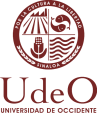 SISTEMA BIBLIOTECARIO INSTITUCIONAL                                                                 PROCESO DE SERVICIOS BIBLIOTECARIOS                SB-FO-04_Vrs.15 ENCUESTA DE SATISFACCION AL CLIENTE                                                                        PERIODO:____________________________ UNIDAD:_________________________       CARRERA:  __________________________ TURNO_________TIPO DE USUARIO: ALUMNO_____________             MAESTRO_______           OTRO________	INSTRUCCIONES: FAVOR DE MARCA CON UNA “ X “  EN LA CASILLA QUE USTED CONSIDERE.                                                           GRACIAS POR SU ATENCIÓNFRECUENCIA Y MOTIVO DE VISITA A LA BIBLIOTECA FRECUENCIA Y MOTIVO DE VISITA A LA BIBLIOTECA FRECUENCIA Y MOTIVO DE VISITA A LA BIBLIOTECA FRECUENCIA Y MOTIVO DE VISITA A LA BIBLIOTECA FRECUENCIA Y MOTIVO DE VISITA A LA BIBLIOTECA FRECUENCIA Y MOTIVO DE VISITA A LA BIBLIOTECA FRECUENCIADEVISITATODOS LOSDÍASOCASIONANALMENTEUNA VEZ POR SEMANAUNA VEZ AL MESSOLO EN PERIODOS DE EXAMENESMOTIVODEVISITAHACER TAREASESTUDIARCONSULTARINFORMACIONPASAR EL TIEMPO LIBRE INVESTIGAR                                                                               Criterios de EvaluaciónATENCIÓN Y CAPACIDAD DE RESPUESTA DEL PERSONALBuenoRegularMalo1.- ¿Cómo considera la atención brindada por el  Personal?2.- ¿El apoyo que le brinda el personal en la búsqueda y manejo del acervo disponible es?CONFORMIDAD DE LOS SERVICIOS BIBLIOTECARIOS3.- ¿La bibliografía existente cubre sus necesidades de información?4.- ¿Cómo considera el manejo del catálogo electrónico en la búsqueda del acervo?SUGERENCIAS Y COMENTARIOS PARA MEJORAR LOS SERVICIOS BIBLIOTECARIOS:SUGERENCIAS Y COMENTARIOS PARA MEJORAR LOS SERVICIOS BIBLIOTECARIOS:SUGERENCIAS Y COMENTARIOS PARA MEJORAR LOS SERVICIOS BIBLIOTECARIOS:SUGERENCIAS Y COMENTARIOS PARA MEJORAR LOS SERVICIOS BIBLIOTECARIOS: